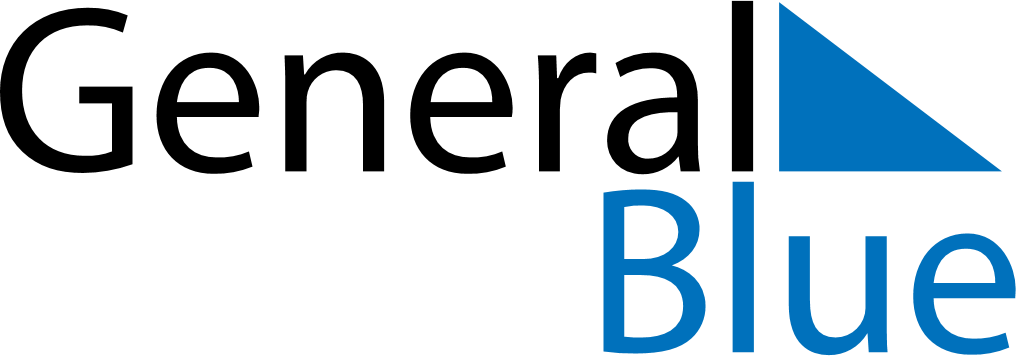 December 2024December 2024December 2024December 2024December 2024December 2024An Nu’maniyah, Wasit, IraqAn Nu’maniyah, Wasit, IraqAn Nu’maniyah, Wasit, IraqAn Nu’maniyah, Wasit, IraqAn Nu’maniyah, Wasit, IraqAn Nu’maniyah, Wasit, IraqSunday Monday Tuesday Wednesday Thursday Friday Saturday 1 2 3 4 5 6 7 Sunrise: 6:42 AM Sunset: 4:52 PM Daylight: 10 hours and 10 minutes. Sunrise: 6:43 AM Sunset: 4:52 PM Daylight: 10 hours and 9 minutes. Sunrise: 6:43 AM Sunset: 4:52 PM Daylight: 10 hours and 8 minutes. Sunrise: 6:44 AM Sunset: 4:52 PM Daylight: 10 hours and 7 minutes. Sunrise: 6:45 AM Sunset: 4:52 PM Daylight: 10 hours and 6 minutes. Sunrise: 6:46 AM Sunset: 4:52 PM Daylight: 10 hours and 6 minutes. Sunrise: 6:47 AM Sunset: 4:52 PM Daylight: 10 hours and 5 minutes. 8 9 10 11 12 13 14 Sunrise: 6:47 AM Sunset: 4:52 PM Daylight: 10 hours and 4 minutes. Sunrise: 6:48 AM Sunset: 4:52 PM Daylight: 10 hours and 4 minutes. Sunrise: 6:49 AM Sunset: 4:52 PM Daylight: 10 hours and 3 minutes. Sunrise: 6:50 AM Sunset: 4:53 PM Daylight: 10 hours and 2 minutes. Sunrise: 6:50 AM Sunset: 4:53 PM Daylight: 10 hours and 2 minutes. Sunrise: 6:51 AM Sunset: 4:53 PM Daylight: 10 hours and 2 minutes. Sunrise: 6:52 AM Sunset: 4:53 PM Daylight: 10 hours and 1 minute. 15 16 17 18 19 20 21 Sunrise: 6:52 AM Sunset: 4:54 PM Daylight: 10 hours and 1 minute. Sunrise: 6:53 AM Sunset: 4:54 PM Daylight: 10 hours and 1 minute. Sunrise: 6:54 AM Sunset: 4:54 PM Daylight: 10 hours and 0 minutes. Sunrise: 6:54 AM Sunset: 4:55 PM Daylight: 10 hours and 0 minutes. Sunrise: 6:55 AM Sunset: 4:55 PM Daylight: 10 hours and 0 minutes. Sunrise: 6:55 AM Sunset: 4:56 PM Daylight: 10 hours and 0 minutes. Sunrise: 6:56 AM Sunset: 4:56 PM Daylight: 10 hours and 0 minutes. 22 23 24 25 26 27 28 Sunrise: 6:56 AM Sunset: 4:57 PM Daylight: 10 hours and 0 minutes. Sunrise: 6:57 AM Sunset: 4:57 PM Daylight: 10 hours and 0 minutes. Sunrise: 6:57 AM Sunset: 4:58 PM Daylight: 10 hours and 0 minutes. Sunrise: 6:58 AM Sunset: 4:58 PM Daylight: 10 hours and 0 minutes. Sunrise: 6:58 AM Sunset: 4:59 PM Daylight: 10 hours and 0 minutes. Sunrise: 6:58 AM Sunset: 4:59 PM Daylight: 10 hours and 1 minute. Sunrise: 6:59 AM Sunset: 5:00 PM Daylight: 10 hours and 1 minute. 29 30 31 Sunrise: 6:59 AM Sunset: 5:01 PM Daylight: 10 hours and 1 minute. Sunrise: 6:59 AM Sunset: 5:01 PM Daylight: 10 hours and 2 minutes. Sunrise: 7:00 AM Sunset: 5:02 PM Daylight: 10 hours and 2 minutes. 